Конспект урока математики«Вычитание из чисел 6, 7. Состав чисел 6 и 7»Информационная справка.Данная методическая разработка предназначена для проведения урока математики в 1 классе по УМК «Школа России». Урок составлен в соответствии с ФГОС НОО, раскрывает организацию урока в условиях системно-деятельностного подхода. По структуре урок, комбинированный с различными формами организации деятельности учащихся.  На уроке учащиеся оценивают свою работу с помощью ладошек, изготовленных заранее из бумаги.      Каждый этап урока - отдельный пальчик. В конце урока из данных ладошек составляют лучики солнышка. Солнышко - символ продолжения жизни, непрерывности образования. Презентация составлена в соответствии времени демонстрации ЭОР требованиям СанПиН.   Методическая разработка может быть полезна  учителям начальных классов. В 1 классе обучается 18 учащихся: 4 девочки и 14 мальчиков,  из которых 3 учащихся  имеют   высокий уровень мотивации к обучению и отличные знания по предмету, 7 - имеют хорошие знания по предмету, 4 – средняя мотивация к обучению, и 4 учащихся с очень низкой мотивацией к обучению.  Слабая развитость личностных и регулятивных универсальных действий требует их индивидуального сопровождения. Большинство учащихся проявляют на уроках интеллектуальную активность, заинтересованность процессом и результатом учебной деятельности. Самостоятельность в работе над учебными задачами проявляют большинство учащихся. Они умеют работать по плану, использовать памятки, алгоритмы. Смена видов деятельности, близкая мотивация позволяют удерживать внимание обучающихся на уроках. Большинство учащихся в классе -  это аудиалы и визуалы. Работая в группах или парах, учащиеся помогают друг другу сравнивать, выделять главное, ставить и разрешать проблемы.          Тип урока: урок открытия нового знания.Вид урока: комбинированный урок.Цель урока для учителя: создать условия для формирования умения решать выражения приёмом вычитания на основе сложения; развивать умения решать задачи, навыков счета.Цель урока для учеников: познакомиться с приемами вычитания вида 6- □, 7-□; учиться решать задачи.Задачи урока:Образовательные: - обучить приёмам вычитания на основе знаний состава числа;- формировать умение решать выражения;- закреплять навыки решения задач в одно действие.Развивающие:- развивать речь учащихся;- развивать психические процессы;- развивать навык самооценивания.Воспитательные:- воспитывать активность, усидчивость в процессе учения;- воспитывать уважение к товарищам.Формирование универсальных учебных действий:Регулятивные: осуществлять контроль по результату в отношении многократно повторяемых действий с опорой на образец выполнения; Коммуникативные: уметь осуществлять взаимопроверку, работать в паре и группах.Познавательные: понимать значение и роль математики в жизни каждого человека и общества.Личностные: уметь делать выбор, как поступить, опираясь на общие для всех правила поведения.Планируемые результатыПредметные:осваивать приемы вычитания 6-□, 7-□.выполнять вычитание с использованием знания состава чисел из двух слагаемых и взаимосвязи между сложением и вычитанием;использовать математическую терминологию при чтении и составлении числовых равенств;в результате практических действий и наблюдений решать задачи изученных видов, анализировать действия при решении задач, использовать знаково-символические средства; Метапредметные:понимать и принимать учебную задачу, осуществлять решение учебной задачи под руководством учителя; выполнять мыслительные операции анализа и синтеза, делать умозаключения по результату исследования;включаться в диалог с учителем и сверстниками, в коллективное обсуждение проблем, проявлять инициативу и активность, стремление высказаться;осуществлять взаимный контроль и оказывать в сотрудничестве необходимую взаимную помощь.Оборудованиекомпьютер, мультимедийный проектор, учебник, рабочая тетрадь, ладошки, индивидуальные листы, электронное приложение к учебнику М. И. Моро и др., Математика, 1 класс.Ход урокаЭтапы урокаДеятельность учителяПланируемая деятельность ученикаФормируемые УУД1. Мотивация познавательной деятельностиЦель: включение в учебную деятельность.Слайд 2 Приветствие учащихся Прозвенел для нас звонок. Начинается урок. К нам без опоздания приходи старание.
Помоги нам потрудиться, мы пришли сюда учиться.1 учебная задача для учителя:проверить готовность класса; эмоциональный настрой на урок.Слайд 3 На уроке наши глаза внимательно смотрят и всё (видят),Уши внимательно слушают и всё (слышат), Голова хорошо (думает),А наши пальчики нам (помогают).2 учебная задача для учителя: создание положительной мотивации.Давайте  «Поздороваемся ладошками!».- Пожелаем друг другу здоровья. Повернитесь друг к другу, посмотрите в глаза, улыбнитесь. Разверните ладони друг к другу, но не прикасайтесь. Теперь соединяем пальцы со словами: Желаю (большой)Успеха (Указательный)Большого (средний)Во всем (мизинец)Здравствуй (всей ладонью)На партах у вас лежат ладошки, они будут вашими помощниками.Проявляют эмоциональную отзывчивость.Закрасить большой пальчик, по своему эмоциональному состоянию.Личностные УУД:Самоопределение, умение соотносить поступки с принятыми правилами.2. Подготовка к восприятию нового материала Цель: повторение изученного материала. Обеспечение мотивации обучающихся для изучения новой темы.Слайд 4 Фронтальная работа1 учебное задание:1 учебная задача для учителя: формировать правильное написание цифрОтгадай:Коль у замочка дужка есть, Похож замок на цифру? (6)Я такую кочергу Сунуть в печку не смогу. Про нее известно всем, Что она зовется (7).Письмо цифр (часть учащихся)6 7 6 7 6 7 6 7Индивидуальная работа.1. Работа у доски, расселяем «жильцов» в домики.  Состав числа 6, 7. Приложение 1 (Двое учащихся)2. Работа на компьютере. ЭОР – состав числа 6 (1 учащихся)  Приложение 22 учебное задание:2 учебная задача для учителя: развивать умение использовать математическую терминологию.Слайд 5 Арифметический диктант:1. Закрась красным цветом число, которое больше  числа 6 на 42. Закрась синим цветом число, соседи которого 8 и 103. Закрась зелёным цветом число, которое получится, если из 7 вычесть 44. Закрась жёлтым цветом число, которое получится, если 5 увеличить на 35. Закрась голубым цветом число, которое на 2  меньше 66. Подчеркни одной чертой число, предшествующее  3Слайд 6 3 учебное задание:3 учебная задача для учителя:подвести учащихся к формулированию темы и цели урока.6 = 5 + 1       7 = 5 + ...      7 = 6 +...6 – 5 = ...      7 – 5 = ...      7 – 6 = ...- Что общего у данных заданий?- Что можете сказать по данным заданиям?- Попробуйте определить тему нашего урока.Учитель фиксирует тему урока. - Какую цель вы можете поставить перед собой на этом уроке? Что вы должны уметь к концу урока?Учащиеся сидят правильно, в тетрадях записаны цифры.Оценивают свою работу.Проверка работы у доски.Самопроверка.Закрасить указательный пальчик.Ученики закрашивают ответы на листочке.Контроль-оценка: обмениваются тетрадями, оценивают соседа по парте. Закрашивают средний пальчик.Ученики проговаривают выражения, называя компоненты сложения; сравнивают запись на листочках и на экране; высказывают предположения, делают вывод.Учащиеся высказывают предположения, формулируют тему и цель урока с помощью учителя.Познавательные УУД: осознанно и произвольно строят речевые высказывания в устной форме.Регулятивные УУД: волевая саморегуляция в ситуации затруднения; выполнение пробного действия; фиксирование индивидуального затруднения в пробном действии.Коммуникативные УУД: использование критериев для обоснования своего суждения; аргументация своего мнения; учет разных мнений.ФизкультминуткаЦель: снять статическое напряжение, изменить вид деятельности. Слайд 7 Приложение 3 Офтальмотренаж «Лови шарик»Выполняют зарядку для глаз.4. Восприятие нового материала.Цель: обеспечить восприятие, осмысление и первичное запоминание знаний. Слайд 8 Фронтальная работаНа слайде даны вопросы:1. На сколько 1 меньше 6?2. На сколько 7 больше 5?3. На сколько 3 меньше 7?4. На сколько 6 меньше 7?5. На сколько 5 меньше 7?6. На сколько 6 больше 5?- Каким действием мы ответим на такие вопросы? Нужно записать и вычислить.Учитель просит рассказать подробно, как найти ответ на вопрос.Работа с кассой.Учащиеся отвечают на вопросы полным ответом.   - Чтобы узнать, на сколько 6 больше 5, мы из 6 вычтем 5. Записываем 6-5. Мы знаем, что 6, это 5 и 1, значит 6-5=1.Учащиеся формулируют вывод совместно с учителем.Вывод: чтобы произвести вычитание из числа 6 и 7, нужно вспомнить состав числа 6 и 7.Познавательные УУД: структурирование знаний; извлечение из текста необходимой информации; осознанное  и произвольное построение речевого высказывания. Коммуникативные УУД: выражение своих мыслей с достаточной полнотой и точностью; учет разных мнений, координирование в сотрудничестве разных позиций5. Закрепление нового материалаЦель: усвоение нового способа действий на основе решения задач.Работа в группе1 учебное задание 1 Учебная задача для учителя: формировать умение решать задачи.Решение задачи в учебнике стр. 30 №2Чтение задачи. Учитель задает наводящие вопросы.Текст задания: Вера сделала 6 закладок для книг. Она подарила брату 2 закладки. Сколько …?Работа в парах2 учебная задачаУчитель предлагает на выбор 2 задачи стр. 30 № 3Задание: по рисунку необходимо восстановить условие задачи. На слайде показано правильное решение задачи. Слайд 9Учащиеся определяют, задача это или нет, самостоятельно формулируют вопрос, составляют схему к задаче, решение, записывают ответ. Работа выполняется на больших листах, один из группы обосновывает, почему была выбрана та или иная схема, решение.Группы, которые не согласны с чем либо, высказывают своё мнение, приводят аргументы. Контроль-оценка: закрасить безымянный пальчик.Дети договариваются, какую задачи будут решать, как будут решать задачу, как изобразить в тетради, аргументируют выбор знака действия, записывают решение и ответ в своих тетрадях.Ученики сравнивают своё решение с эталоном, оценивают при помощи светофора:красный - всё правильно,жёлтый – ошибка,  зелёный не справились с заданием. В заключении дети совместно с учителем делают вывод.Вывод: чтобы правильно решить задачу, необходимо внимательно её прослушать (прочитать), определить, задача это или нет, составить схему к задаче, решение, записать ответ.Познавательные УУД: Извлечение из текста необходимой информации, моделирование и преобразование моделей разного типа; выполнение действий по алгоритму; построение логической цепи рассуждений, доказательство.Коммуникативные УУД: адекватное использование речевых средств для решения коммуникационных задач; формулирование и аргументация своего мнения в коммуникации; достижение договоренностей и согласование общего решения.Личностные УУД: осознание ответственности за общее дело.ФизкультминуткаЦель: снять статическое напряжение, изменить вид деятельности. Развитие ориентировки в схеме тела.Поднимите правую руку.Поднимите левую руку.Опустите левую руку.Опустите правую руку.Правую руку поднимите вверх, а левую – вперед.Левую руку положите на живот, а правую на голову  и т.п.Молодцы, вы все выполнили правильно.  Упражнение «Хлопки»  Приложение  3     6.Самостоятельная работа с самопроверкой по образцу.Цель: применение нового способа действия, индивидуальная рефлексия достижения цели.1 учебная задача 1 учебная задача для учителя: формировать умения работать с геометрическим материалом.1. Начертите красный отрезок 7 см, а синий отрезок на 1 см короче.Сравните отрезки.Сколько см синий отрезок? 2. Для учащихся с высоким уровнем задание повышенной сложности стр. 30 № 4 Практическая работа Дети выполняют задание в тетради, сравнивают отрезки, сравнивают с образцом.Слайд 10Дети показывают, как выполнили задание Закрашивают безымянный палецРегулятивные УУД: контроль, оценка, волевая саморегуляция в ситуации затруднения.Познавательные УУД:  использование знаково-символических средств, выполнение действий по алгоритму.7. Рефлексия. Цель: самооценка результатов деятельности. Осознание  метода построения, границ применения новых знаний.Слайд 11- Каким  действием вы сегодня пользовались больше всего? Как называются его компоненты? Какие цели ставили перед собой? Смогли ли их достигнуть?-Покажите, какое у вас настроение сейчас, изменилось ли оно.Оцените свою работу на уроке. Что получилось?Вы видите результат урока. Почему именно солнышко? Завтра опять наступит новый день. Мы опять встретимся, чтобы узнать что-то новое, а самое главное – где используем приём вычитания числа из суммы. Этот процесс  в математике непрерывный.Ученики высказывают мнения, подводят итоги урока, оценивают свою работу на уроке при помощи светофора. Я понял все.  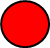 Я понял  не все. 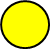 Я многое не понял.  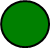 Закрашивают мизинец своего эмоционального состояния.Повесили свои  ладошки на доску. Солнышко и его лучиПознавательные УУД: контроль и оценка процесса и результатов деятельности.Личностные УУД: самооценка на основе критерия успешности, адекватное понимание успешности/неуспешности в учебной деятельности.Коммуникативные УУД: выражение своих мыслей с достаточной полнотой и точностью, использование критериев для обоснования своего суждения